…./…./20…Fakültemiz .…./…../20.… tarih ve …. sayılı kararında alınan ve …./.…./20.… tarihinde yapılan tek ders sınavına giren öğrencinin notu aşağıda belirtilmiştir. Öğrencinin aldığı notun e-üniversitesi otomasyon sistemine işlenmesi hususunda;Gereğini bilgilerinize arz ederim.Adı-Soyadı: Unvan: İmza:*Tek ders sınavı geçme notu 60 (altmış) puandır. Yüzdesi alınmamakta ve verilen not direkt olarak sisteme işlenmektedir.Namık Kemal Mah. Kampüs Cad. NO:1	59030 – TEKİRDAĞ Telefon: (0 282) 250 26 25 - Faks: (0 282) 250 99 25e-posta :fef@nku.edu.tr Elektronik Ağ : http://fened.nku.edu.tr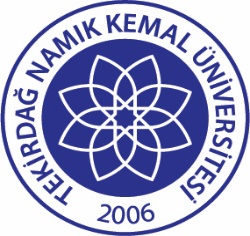 TNKÜFEN EDEBİYAT FAKÜLTESİTEK DERS NOTUNUN SİSTEME İŞLENMESİ FORMUDoküman No:EYS-FRM-166TNKÜFEN EDEBİYAT FAKÜLTESİTEK DERS NOTUNUN SİSTEME İŞLENMESİ FORMUHazırlama Tarihi:28.12.2021TNKÜFEN EDEBİYAT FAKÜLTESİTEK DERS NOTUNUN SİSTEME İŞLENMESİ FORMURevizyon Tarihi:--TNKÜFEN EDEBİYAT FAKÜLTESİTEK DERS NOTUNUN SİSTEME İŞLENMESİ FORMURevizyon No:0TNKÜFEN EDEBİYAT FAKÜLTESİTEK DERS NOTUNUN SİSTEME İŞLENMESİ FORMUToplam Sayfa Sayısı:1ÖğrencininNumarasıÖğrencininAdı-SoyadıÖğrencininBölümüDersinKodu/AdıDersinSınav TarihiDersinSonuç İlan TarihiÖğrencinin aldığı notRakamla:Yazıyla: